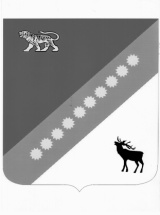                      ГЛАВА РОЩИНСКОГО СЕЛЬСКОГО ПОСЕЛЕНИЯКРАСНОАРМЕЙСКОГО МУНИЦИПАЛЬНОГО РАЙОНА ПРИМОРСКОГО КРАЯ ПОСТАНОВЛЕНИЕ03 ноября 2021 г.                                     с. Рощино                                                   № 113/1Об утверждении дизайн-проекта «Благоустройство зоны отдыха в с.Рощино, ул.Лазо,2А».В соответствии  с Федеральным законом от 06.10.2003 года №131-ФЗ «Об общих принципах организации местного самоуправления в Российской Федерации», в целях реализации программы «Формирование современной городской среды на территории Рощинского сельского поселения Красноармейского муниципального района Приморского края на 2018-2024 годы, на основании протокола №7 от 25.10.2021 года общественной комиссии, созданной для работы в рамках муниципальной программы «Формирование комфортной городской среды на территории Рощинского сельского поселения на 2018-2024 годы от 24.12.2020 года №107, руководствуясь Уставом Рощинского сельского поселенияПОСТАНОВЛЯЮ:1.Утвердить дизайн-проект «Благоустройство зоны отдыха в с. Рощино, ул. Лазо,2А».2.Разместить настоящее постановление на сайте администрации Рощинского сельского поселения.3.Контроль за исполнением настоящего постановления оставляю за собой.Глава Рощинского сельского поселения 			                             Л. С. Шпак                                                                      ГЛАВА РОЩИНСКОГО СЕЛЬСКОГО ПОСЕЛЕНИЯКРАСНОАРМЕЙСКОГО МУНИЦИПАЛЬНОГО РАЙОНА ПРИМОРСКОГО КРАЯ                                                               ПОСТАНОВЛЕНИЕ29 декабря 2021 г.                                  с. Рощино                                     №137Об утверждении локально-сметного расчета	В соответствии с Федеральным законом от 06.10.2003 года №131-ФЗ «Об общих принципах организации местного самоуправления в Российской Федерации», руководствуясь Уставом Рощинского сельского поселенияПОСТАНОВЛЯЮ:1.Утвердить локально-сметный расчет с учетом прохождения ценовой экспертизы ООО «ДВ Экспертиза Проект» от 29.11.2021 года №25-2-1-2-0722-21 на «Благоустройство зоны отдыха в с. Рощино,ул.Лазо,2А».2.Разместить настоящее постановление на сайте администрации Рощинского сельского поселения в сети Интернет.3.Настоящее постановление вступает в силу со дня его подписания.Глава Рощинского сельского поселения					     Л. С. Шпак